Farleg skulevegI opplæringsloven § 7-1 står det om skyss i grunnskulen.Elevar i 2.-10. årstrinn som bur meir enn fire kilometer frå skolen har rett til gratis skyss. For elevar i 1. årstrinn er skyssgrensa to kilometer. Elevar som har særleg farleg eller vanskeleg skoleveg har rett til gratis skyss utan omsyn til veglengda.Time kommune har gjort ei ny vurdering av vegane inn til Hognestad skule, Lye skule og Undheim skule. Dei har laga kart som viser kva vegar som er trygge å ferdast på for mjuke trafikkantar. På kartet er dei trygge vegane farga grøne og og dei som ikkje er trygg røde. Levekår i Time har vedteke at dei som må bruka dei røde vegane for å koma til skulen, kan søkja om skuleskyss sjølv om dei ikkje har krav på skyss på grunn av veglengda.Dei som må nytta dei røde vegane for å koma til skulen, kan søkja skulen sin om skyss på grunn av farleg skuleveg.De finn søknadsskjema og kart på skulen si heimeside.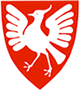 TIME KOMMUNEDato:19.04.2018Fagstab OppvekstSkule